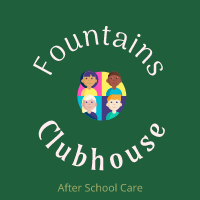 After School Care - Booking form – Autumn 2023 – Term 1Name of Child/Children………………………………………………………………..Please put a tick in the dates you require:Monday11th Sept18thSept25th Sept2nd Oct9th Oct16th Oct23rd OctTuesday5th Sept12th Sept19th Sept26th Sept3rd Oct10th Oct17th Oct24th OctWednesday 6th Sept 13th Sept20thSept27th Sept4th Oct11th Oct18th Oct25th Oct